 …../…../2021GİRESUN ÜNİVERSİTESİŞebinkarahisar Sağlık Hizmetleri Meslek Yüksekokulu Müdürlüğü’neMeslekYüksekokulunuzun…………………………………...........Bölümü/Programı……………….....numaralı öğrencisiyim. 20…../20…. Akademik yılında ……………………………………………………………………………………………………………sebebiyle kaydımın dondurulmasını istiyorum.Gereğini saygılarımla arz ederim. Form, tüm koşulları yerine getirildikten sonra  sshmyo@giresun.edu.tr adresine gönderilmelidir. Form ve eklerin aslı 5 iş günü içinde Yüksekokul  Evrak Kayıt Birimine teslim edilmelidir. Tüm sorumluluk  ilgili öğrenciye aittir.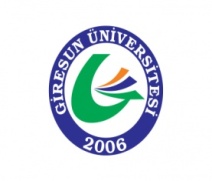 T.C. GİRESUN ÜNİVERSİTESİŞEBİNKARAHİSAR SAĞLIK HİZMETLERİ MESLEK YÜKSEKOKULU T.C. GİRESUN ÜNİVERSİTESİŞEBİNKARAHİSAR SAĞLIK HİZMETLERİ MESLEK YÜKSEKOKULU Birim Adı Şebinkarahisar SHMYOForm AdıKayıt Dondurma Talep FormuEk: 						1)Kayıt dondurmaya neden olan mazeret belgesi Adı-Soyadı	: …………………..……….Öğrenci No	: …………………………..Eposta		: ………………………….Tel		: …………………………...İmza		: …...………………………